Columbia   Foundation   School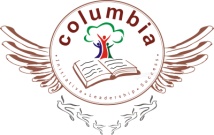 D – Block, Vikas Puri,  - 110018SYLLABUS : (2019-20)Class – VIFeatures & GuidelinesHigh Level of Difficulty implies more practice and parental guidance towards the topic.Classes for subjects like computer, Moral Science, General Knowledge, Drawing and Music are conducted once a week. Hence, the schedule is planned accordingly.In English, we have categorized the skills such as Reading, Writing, Vocabulary, Grammar, Speaking, and listening so that the child has a holistic approach towards the language.All the activities are relevant to the topic and are planned based on its difficulty level.Group activities will instill qualities such as teamwork, sharing and respecting others’ opinion among the students. Most of the activities help to bridge the gap between theory and practical connecting the students to real life processes.Constant recapitulation of the topics helps in proper comprehension and retention of the concepts.All the activities in mathematics are designed to erase off fear from the minds of the learners towards the subject.Please refer to the syllabus before contacting us for any queries related to the syllabus.APRILEnglish Reader - :   Unit -1 (Sec. - 1)L . – 1 Mary and the MouseGrammar The sentence Question and StatementsSupplementary L. – 1  School Sports Maths Chapter   - 1 Number upto 200Table of 8EVS Topic 	L – 1 Body & HealthL – 2 Inside My BodyL – 3 Family & Friends   G.K.L-1 A little about me L-2 Self introduction L-3 HappinessL-4 Friendship puzzle L-5 Phone a friendL-6 Sharing  L-7 Nutrition  L-8 Yummy fruitsL-9 Fine dinningहिंदी  Reader (किताब) पाठ १  आओ करे प्रणाम (कविता)पाठ  २  मै तितली हूँGrammar (व्याकरण)  पाठ १  हमारी भाषा पाठ  २  वर्ण वर्णमालाSupplementary - सुनो कहानी पाठ १  चार वैधपाठ  २  रास्ते का बोझComplexity / Difficulty LevelComplexity / Difficulty LevelComplexity / Difficulty LevelLevelDescriptionNotes1High (H)Topic needs more attention2Medium (M)Needs moderate attention3Easy (L)Simple topic